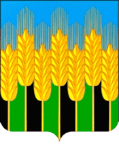  СОВЕТ НОВОДМИТРИЕВСКОГО СЕЛЬСКОГО ПОСЕЛЕНИЯ СЕВЕРСКОГО РАЙОНАРЕШЕНИЕст. Новодмитриевскаяот 11.02.2021                                                                                            № 105Об утверждении  стоимости услуг по погребению умерших (погибших), не имеющих супруга, близких родственников, иных родственников либо законного представителя умершего (погибшего) или при невозможности осуществить ими погребение, а также при отсутствии иных лиц, взявших на себя обязанность осуществить погребение, погребение умершего (погибшего) на дому, на улице или в ином месте после установления органами внутренних дел его личности, и умерших (погибших), личность которых не установлена органами внутренних дел, оказываемые в Новодмитриевском сельском поселении Северского районаВ соответствии с Федеральным законом от 12 января 1996 года  № 8-ФЗ  «О погребении и похоронном деле», Законом Краснодарского края от 04 февраля 2004 года № 666-КЗ «О погребении и похоронном деле  в Краснодарском крае»,  на основании Постановления Правительства РФ от 28  января 2021 г. № 73  «Об утверждении коэффициента индексации выплат, пособий и компенсаций в 2021 году», руководствуясь ст. 8 Устава Новодмитриевского сельского поселения Северского района, Совет  Новодмитриевского сельского поселения Северского района решио: Утвердить стоимости услуг по погребению умерших (погибших), не имеющих супруга, близких родственников, иных родственников либо законного представителя умершего (погибшего) или при невозможности осуществить ими погребение, а также при отсутствии иных лиц, взявших на себя обязанность осуществить погребение, погребение умершего (погибшего) на дому, на улице или в ином месте после установления органами внутренних дел его личности, и умерших (погибших), личность которых не установлена органами внутренних дел, оказываемые в Новодмитриевском сельском поселении  Северского района (прилагается). Общему отделу администрации Новодмитриевского сельского поселения (Колесникова М.Н.) обеспечить официальное обнародование настоящего решения в местах, специально отведенных для этих целей и разместить на официальном сайте администрации Новодмитриевского сельского поселения Северского в информационно-телекоммуникационной сети «Интернет» novodmsp.ru.Контроль за выполнением настоящего решения возложить на общий отдел администрации Новодмитриевского сельского поселения (Колесникова М.Н.).Настоящее решение вступает в силу с даты его публикации и распространяется на отношения, возникшие с 01.02.2021 года.Председатель Совета Новодмитриевского сельского поселения Северского района                                             К.В. ЧекуджанИсполняющий обязанностиглавы Новодмитриевского сельскогопоселения Северского района                                                         А.В. КузьминскийСТОИМОСТЬ  УСЛУГ  по погребению умерших (погибших), не имеющих супруга, близких родственников, иных родственников либо законного представителя умершего (погибшего) или при невозможности осуществить ими погребение, а также при отсутствии иных лиц, взявших на себя обязанность осуществить погребение, погребение умершего (погибшего) на дому, на улице или в ином месте после установления органами внутренних дел его личности, и умерших (погибших), личность которых не установлена органами внутренних дел, оказываемые в Новодмитриевском сельском поселении Северского районаПредседатель Совета Новодмитриевского сельского поселения Северского района                                           К.В. ЧекуджанИсполняющий обязанностиглавы Новодмитриевского сельскогопоселения Северского района                                                       А.В. КузьминскийПриложение № 1УТВЕРЖДЕНОрешением СоветаНоводмитриевского сельского поселения Северского района от 11.02.2021 № 105№ п\пНаименование услугСтоимость, рублейОформление документов, необходимых для погребения167.45Облачение тела умершего (погибшего)513.33Гроб стандартный, строганный, из материалов толщиной 25-, обитый внутри и снаружи тканью х\б с подушкой из стружки1799.32Перевозка тела (останков) умершего (погибшего) к месту захоронения935.91Погребение умершего (погибшего) при рытье могилы вручную2340.48Инвентарная табличка с указанием фамилии и инициалов погребенного, годов рождения и смерти131.87Итого вручнуюИтого вручную5888.36